Portofino Landscapes: protection and evolution of a natural area modelled and preserved by manLeaving from Portofino Kulm and arriving in San Fruttuoso di Camogli, the trip will pass through the environmental diversity of Portofino Natural Park: from north mesophilous woods to the Mediterranean coastal rocky cliffs, the excursionists will pass the day surrounded by sclerophillous forests, lush Mediterranean shrubs, agricultural areas and important cultural landmarks. Biodiversity and ecosystem dynamisms as well as issues related to conservation of such fragile heritage will be explained also with the support of Park staff.Responsible: Chiara Montagnani, Emilio Padoa-Schioppa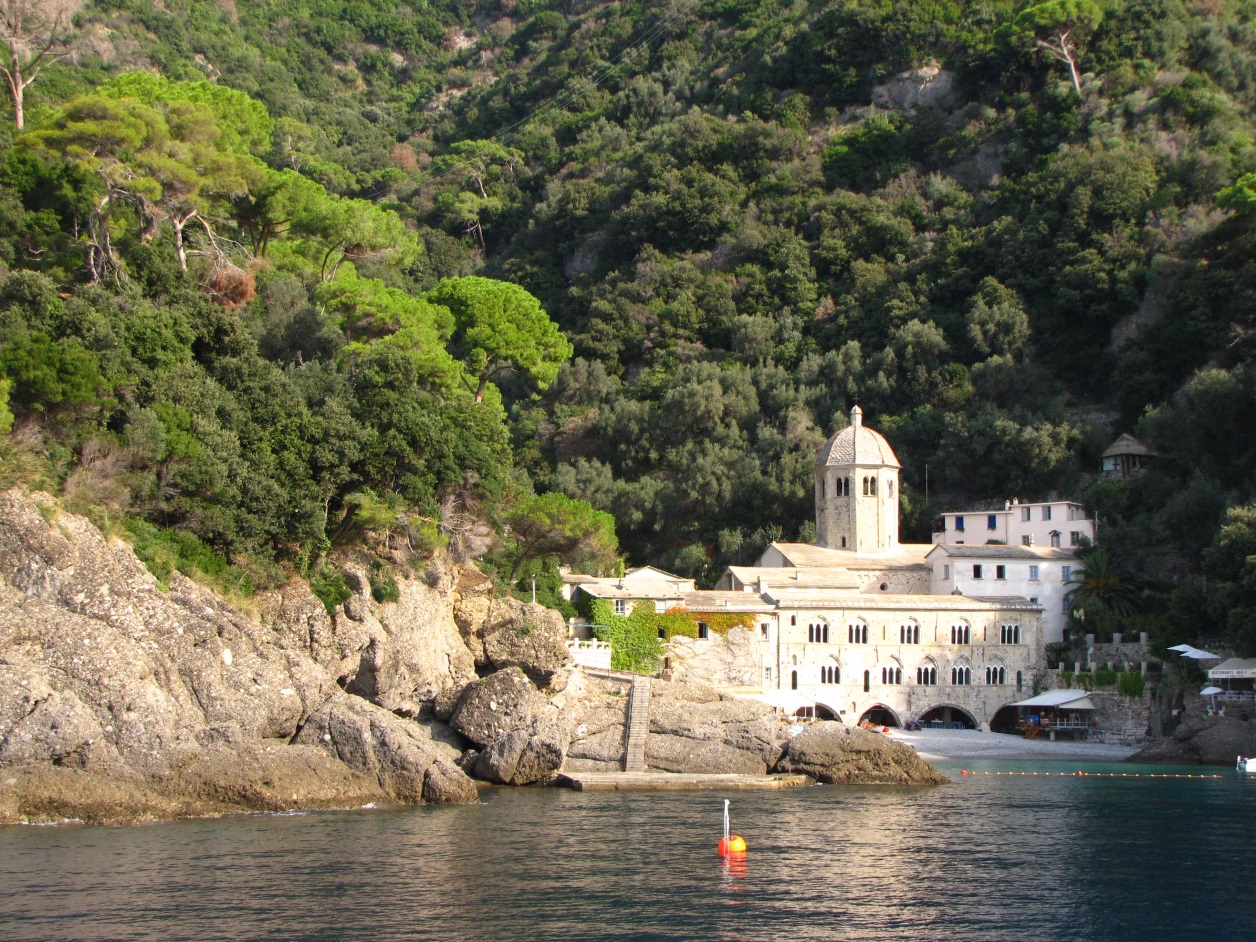 